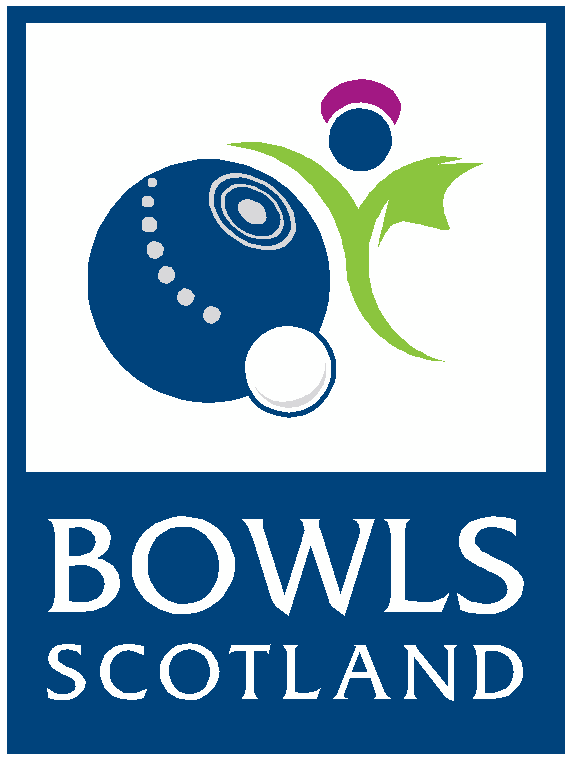 National Championships 2017Volunteer Application FormThank you for your interest in volunteering at the National Championships; the biggest club event in lawn bowls attracting over 10,000 spectators during the 6 days of competition.  We consider our volunteers to be essential to the smooth running of the event – we couldn’t do it without you!The Event: The National Championships will run from Monday 24th – Saturday 29th July 2017 at the National Centre for Bowling, Ayr.Typical volunteer roles and tasks:Helping with event set up and de-rig (this could involve some heavy lifting)Displaying signsAssisting officials / scorecard runner Assistant to event press officer Providing additional help to event staffAssisting with organisation of participants, ensuring players are in the right place at the right timeHelping with stewardingGuiding spectatorsHelp in keeping sites safe and tidy and free from litterCommunicating results via social mediaScoreboard operatorScoreboard markersHospitality hostPlease return your completed form by email to Competitions & Events Officer by email: candeofficer@bowlsscotland.com or by posting to the address below by Friday 16th June 2017.Thank youNational Championships TeamBowls ScotlandNational Centre For BowlingNorthfield, Hunters Avenue, Ayr KA8 9ALTel: 01292 294623Email: candeofficer@bowlsscotland.comNational Championships 2017Volunteer Application FormName: …………………………………………………………………………………………………Address: ………………………………………………………………………………………………………………………………………………………………………………………………………..Post Code: ………………………………………………………………………………………….Telephone Number: ……………………………………………………………………………..Email Address: ……………………………………………………………………………………All volunteers will receive an information pack by email one week before the National Championships to brief you on the details of the event, you will also receive a list of your duties and rota. If you have any questions these can be answered when you arrive for your first shift. When you arrive on site you will also receive an accreditation pass.  If you are new to the National Centre we will be happy to give you a tour!Volunteer Availability: Please indicate on the table below your availability to volunteer during the Championships:MONDAY 24th8.00 – 13.0013.00 – 18.00TUESDAY 25th8.00 – 13.0013.00 – 18.00WEDNESDAY 26th 8.00 – 13.0013.00 – 18.00THURSDAY 27th8.00 – 13.0013.00 – 18.00FRIDAY 28th8.00 – 13.0013.00 – 18.00SATURDAY 29th8.00 – 12.0012.00 – 16.00